Уважаемые руководители!Министерство образования и науки области информирует, что Федеральной службой по надзору в сфере образования и науки согласованы графики обработки:экзаменационных работ ЕГЭ основного этапа государственной итоговой аттестации по программам среднего общего образования (далее – ГИА) в 2018 году (приложение № 1);апелляций о несогласии с выставленными баллами основного этапа ГИА в 2018 году (приложение № 2)  (письмо Рособрнадзора от 14.03.2018 № 10-158). Необходимо организовать информирование обучающихся и их родителей (законных представителей) под роспись, выпускников прошлых лет письменным уведомлением о сроках обработки экзаменационных работ и апелляций, представленных в графиках, через организации, осуществляющие образовательную деятельность, органы местного самоуправления, осуществляющие управление в сфере образования.Просим указанные графики разместить в сети «Интернет» на официальных сайтах образовательных организаций, органов местного самоуправления, осуществляющих управление в сфере образования, использовать для организации работы телефоны «горячей линии».  Приложение: на 7 л. в 1 экз.Заместитель министра                                                                      И.Н.Вальченко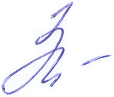 И.В.Люмина226201Приложение № 1График обработки экзаменационных работ основного этапа ГИА-11 в 2018 году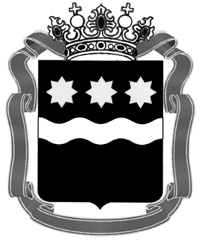 МИНИСТЕРСТВО образования и наукиАМУРСКОЙ ОБЛАСТИ (Минобрнауки Амурской области)Шимановского ул., 8, г. Благовещенск, 675000 тел. (4162) 22-65-10, факс (4162) 226-245 e-mail: obr@amurobl.ru        ОКПО 00089388, ОГРН 1072801009016 ИНН/КПП 2801123696/280101001МИНИСТЕРСТВО образования и наукиАМУРСКОЙ ОБЛАСТИ (Минобрнауки Амурской области)Шимановского ул., 8, г. Благовещенск, 675000 тел. (4162) 22-65-10, факс (4162) 226-245 e-mail: obr@amurobl.ru        ОКПО 00089388, ОГРН 1072801009016 ИНН/КПП 2801123696/280101001Руководителям органов местного самоуправления, осуществляющих управление в сфере образования12.04.2018  № 09-2551Руководителям органов местного самоуправления, осуществляющих управление в сфере образованияна  № ______ от  __________Руководителям органов местного самоуправления, осуществляющих управление в сфере образованияЭкзаменДата экзаменаЗавершение обработки экзаменационных работ на региональном уровне 
(не позднее указанной даты)Обработка экзаменационных работ на федеральном уровне и направление результатов ГИА-11 в регионы (не позднее указанной даты)Утверждение результатов ГИА-11 ГЭК (не позднее указанной даты)Официальный день  объявления результатов ГИА-11  на региональном уровне 
(не позднее указанной даты)ЭкзаменДата экзаменаЗавершение обработки экзаменационных работ на региональном уровне 
(не позднее указанной даты)Обработка экзаменационных работ на федеральном уровне и направление результатов ГИА-11 в регионы (не позднее указанной даты)Утверждение результатов ГИА-11 ГЭК (не позднее указанной даты)Официальный день  объявления результатов ГИА-11  на региональном уровне 
(не позднее указанной даты)География, Информатика и ИКТ28.05. (пн)01.06. (пт)09.06 13.06.(ср)15.06 (пт)Математика (базовый уровень)30.05. (ср)02.06. (сб)09.06 13.06.(ср)15.06 (пт)Математика (профильный уровень)01.06. (пт)05.06. (вт)13.06. (ср)14.06 (чт)18.06. (пн)Химия, История04.06. (пн)08.06. (пт)16.06. (сб)18.06. (пн)20.06. (ср)Русский язык06.06. (ср)12.06. (вт)20.06. (ср)21.06. (чт)25.06. (пн)Иностранные языки (устно)09.06. (сб)13.06. (ср)02.07. (пн)03.07 (вт)05.07 (чт)Иностранные языки (устно)13.06. (ср)17.06. (вс)02.07. (пн)03.07 (вт)05.07 (чт)Иностранные языки (письменно)18.06. (пн)22.06. (пт)02.07. (пн)03.07 (вт)05.07 (чт)Обществознание14.06. (чт)18.06. (пн)26.06. (вт)27.06 (ср)29.06. (пт)Биология 18.06. (пн)22.06. (пт)29.06. (пт)02.07 (пн)04.07 (ср)Литература, Физика20.06. (ср)24.06. (вс)02.07. (пн)03.07. (вт)05.07 (чт)РезервГеография, Информатика и ИКТ22.06. (пт)25.06. (пн)02.07. (пн)03.07. (вт)05.07. (чт)РезервМатематика  (базовый уровень), Математика (профильный25.06. (пн)28.06. (чт)05.07. (чт)06.07. (пт)10.07 (вт)РезервРусский язык26.06. (вт)29.06. (пт)06.07.(пт)09.07. (пн)11.07. (ср)РезервХимия, История, Биология27.06. (ср)30.06. (сб)06.07. (пт)09.07. (пн)11.07. (ср)РезервИностранные языки (письменно)27.06. (ср)30.06. (сб)09.07. (пн)10.07. (вт)12.07. (чт)РезервИностранные языки (устно)29.06. (пт)02.07. (пн)09.07. (пн)10.07. (вт)12.07. (чт)РезервЛитература, Физика, Обществознание28.06. (чт)01.07. (вс)07.07. (сб)09.07. (пн)11.07. (ср)РезервПо всем учебным предметам02.07. (пн)05.07. (чт)12.07. (чт)13.07. (пт)17.07. (вт)